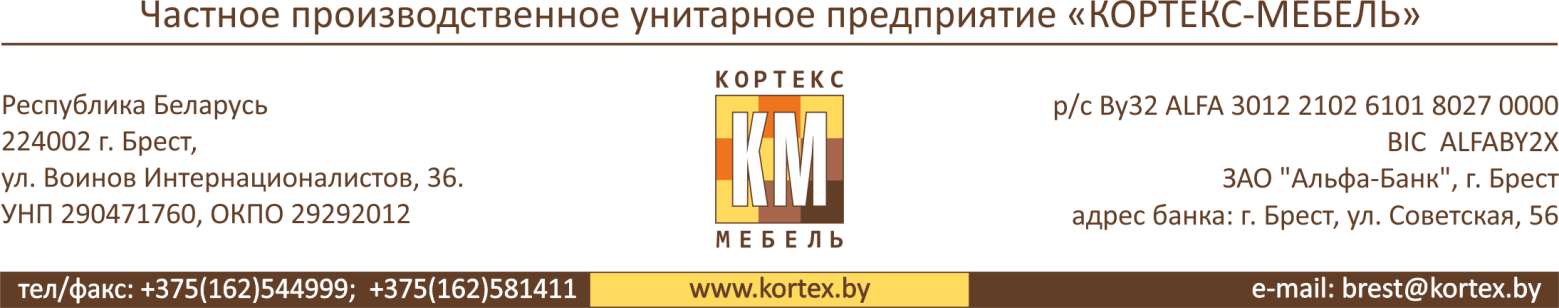  Набор мебели для прихожей «ЛАРА» КМ-052.00.Тумба для обуви ЛАРА ТП1РУКОВОДСТВО ПО СБОРКЕ, ЭКСПЛУАТАЦИИ И УХОДУ 1.РЕКОМЕНДАЦИИ ПО СБОРКЕ.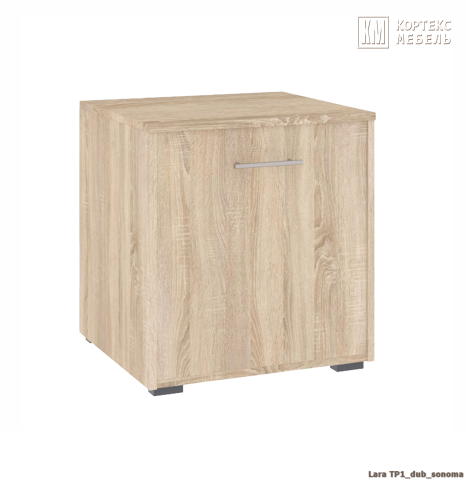   1.1  Перед началом сборки изучите настоящую инструкцию, проверьте комплектность изделий в каждом упаковочном месте (пакете, мешке) согласно инструкции.1.2  Для удобства и качественной сборки потребуются усилия двух сборщиков. Место для сборки должно быть достаточно свободным с ровной площадкой.1.3  Скомплектуйте все детали, фурнитуру и метизы согласно инструкции по каждому изделию. Приготовьте  рабочий инструмент (молоток, шуруповерт (отвертку), шило,).1.4  Соблюдайте очередность сборочных операций:       - установите по месту фурнитуру на каждой детали;     - соберите корпус тумбы на стяжках и шкантах; задние стенки (10) крепить  при помощи гвоздя (д), выдержав прямые углы (разность диагоналей не более 1 мм);    - установите корпус тумбы по месту и отрегулируйте опоры (Е);    - закройте заглушками видимые головки стяжек;    - установите на полкодержатели (К) съемную полку;     - установите ручку (И) на дерь;    - установите по месту двери и отрегулируйте;    1.5  Соблюдайте осторожность:    - при установке шкантов в глухие отверстия на торцах деталей: при сильных ударах молотков возможно растрескивание материала; 2.РЕКОМЕНДАЦИИ ПО ЭКСПЛУАТАЦИИ И УХОДУ.2.1 Мебель нужно разместить в помещении так, что бы на изделия не попадали прямые солнечные лучи, отопительные приборы находились не ближе 30 см. При ослаблении соединений деталей необходимо их подтянуть. Освежать и протирать облицованные поверхности и зеркало необходимо только специально предназначенными для этого средствами. Категорически запрещено пользоваться агрессивными жидкостями (спиртом, растворителями и т.п.). 3.ПОРЯДОК ПРЕДЪЯВЛЕНИЯ ПРИТЕНЗИЙ.Претензии по качеству и комплектности мебели должны направляться покупателем непосредственно в магазин, где приобретена мебель с обязательным приложением копии товарного чека. Претензии от покупателя принимаются торговыми организациями в течение гарантийного срока -24 месяцев со дня приобретения. Претензии не принимаются по дефектам, возникшим по причине не соблюдения покупателем правил по сборке, эксплуатации и уходу за мебелью.Сема  сборки.                                                                                                          Установить фурнитуру                      Установить ругулируемые опоры.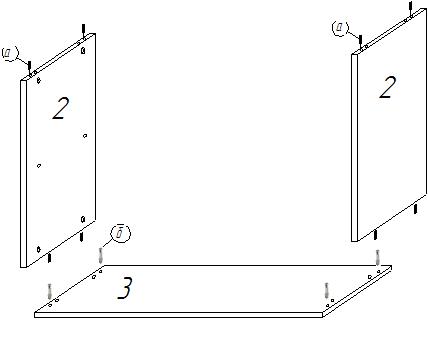 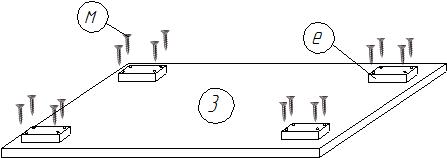 Соберите корпус тумбы.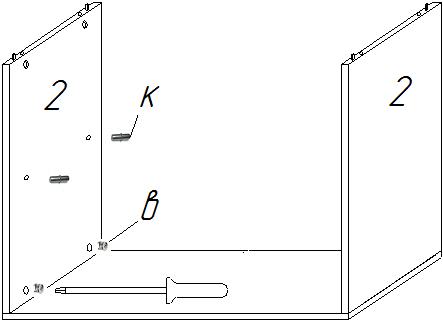 Необходимо закрепить детали при помощи эксцентриковой стяжки                            Схема сборки дверей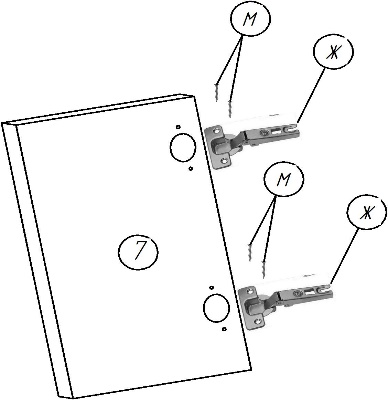 Установите заднюю стенку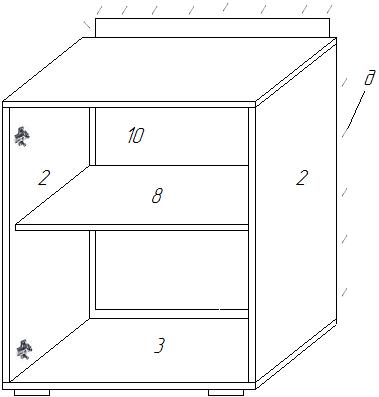 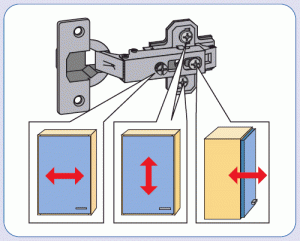                                  Схема регулировкики дверей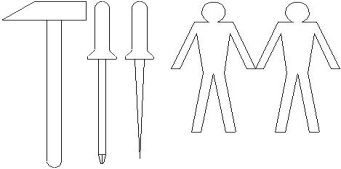 А    8 шт.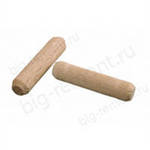 Б   8 шт.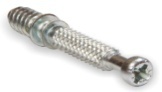   В     8 шт.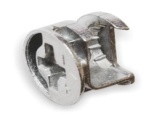 Ж     2 шт.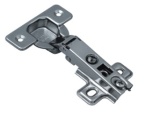 д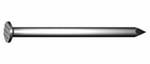 20 шт.Е    4 шт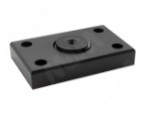 И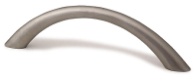 1 шт.К     4 шт.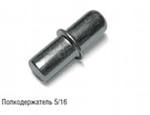 М 3,5х16 - 20 шт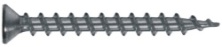 Па-кетНаименованиедеталиПози-цияГабаритные размеры, ммГабаритные размеры, ммГабаритные размеры, ммК-воШт.Па-кетНаименованиедеталиПози-циядлинаширинаТолщи-наК-воШт.1Стенка горизонтальная15004501611Стенка вертикальная25064501621Стенка горизонтальная35004501621Дверь75004621611Полка84654301611Стенка задняя1053549531